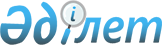 О внесении изменения в решение городского маслихата от 11 марта 2016 года №38/379 "О повышении базовых ставок земельного налога"
					
			Утративший силу
			
			
		
					Решение Актауского городского маслихата Мангистауской области от 20 сентября 2018 года № 19/212. Зарегистрировано Департаментом юстиции Мангистауской области 16 ноября 2018 года № 3717. Утратило силу решением Актауского городского маслихата Мангистауской области от 4 октября 2022 года № 18/150.
      Сноска. Утратило силу решением Актауского городского маслихата Мангистауской области от 04.10.2022 № 18/150 (вводится в действие по истечении десяти календарных дней после дня его первого официального опубликования).
      В соответствии с пунктом 5 статьи 509 Кодекса Республики Казахстан от 25 декабря 2017 года "О налогах и других обязательных платежах в бюджет (Налоговый кодекс)", подпунктом 15) пункта 1 статьи 6 Закона Республики Казахстан от 23 января 2001 года "О местном государственном управлении и самоуправлении в Республике Казахстан" и пунктом 2 статьи 50 Закона Республики Казахстан от 6 апреля 2016 года "О правовых актах" Актауский городской маслихат РЕШИЛ:
      1. Внести в решение городского маслихата от 11 марта 2016 года №38/379 "О повышении базовых ставок земельного налога" (зарегистрировано в Реестре государственной регистрации нормативных правовых актов за №3030, опубликовано в информационно-правовой системе "Әділет" 26 апреля 2016 года) следующее изменение: 
      пункт 1 изложить в новой редакции следующего содержания:
      "1. Повысить базовые ставки земельного налога в десятикратном размере на неиспользуемые земли сельскохозяйственного назначения в соответствии с земельным законодательством Республики Казахстан, установленные пунктом 5 статьи 509 Кодекса Республики Казахстан от 25 декабря 2017 года "О налогах и других обязательных платежах в бюджет (Налоговый кодекс).".
      2. Государственному учреждению "Аппарат Актауского городского маслихата" (руководитель аппарата – Д.Телегенова) после государственной регистрации настоящего решения в департаменте юстиции Мангистауской области обеспечить его официальное опубликование в Эталонном контрольном банке нормативных правовых актов Республики Казахстан и в средствах массовой информации.
      3. Контроль за исполнением настоящего решения возложить на постоянную комиссию Актауского городского маслихата по социальным вопросам и вопросам законности и правопорядка (Ы. Кошербай).
      4. Настоящее решение вступает в силу со дня государственной регистрации в департаменте юстиции Мангистауской области и вводится в действие по истечении десяти календарных дней после дня его первого официального опубликования.
      "СОГЛАСОВАНО"
      Исполняющий обязанности
      руководителя государственного
      учреждения "Актауский городской
      отдел земельных отношений"
      _______________Ж.Роман
      "18" октября 2018года
      "СОГЛАСОВАНО"
      Исполняющий обязанности
      руководителя республиканского
      государственного учреждения
      "Управление государственных
      доходов по городу Актау
      Департамента государственных
      доходов по Мангистауской
      области Комитета
      государственных доходов
      Министерства финансов
      Республики Казахстан"
      ______________Б.Омаров
      "18" октября 2018 года
					© 2012. РГП на ПХВ «Институт законодательства и правовой информации Республики Казахстан» Министерства юстиции Республики Казахстан
				
      Председатель сессии, секретарь городского маслихата 

С.Закенов
